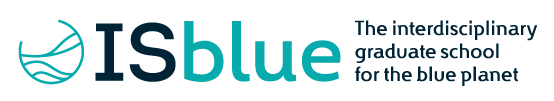 Proposition de projet à l’AAP Thème 3en 2 pages maximumPorteur :Organisme de rattachement : Participants et Organismes de rattachement :Type de demande :	mise en place/l’initiation de collaborations internationales	animation du thème (séminaires intra-thèmes, rencontre avec le monde socio-économique par exemple)	soutien à initiatives contribuant à l’émergence de futurs projets structurants pour le thème 3 (recherche ou formation).Le financement pourra servir pour des missions, du fonctionnement ou une gratification de stage de M2 ou 3ème année d’école d’ingénieurs.Titre du projet : Description du projetLien et apport avec le thème 3 et ISblueSuites souhaitées/résultats attendusCalendrier prévisionnelBudget (incluant une justification)